Umowa WspółpracyZawarta we Wrocławiu, w dniu 20.10.2020r.,pomiędzy CIEPŁO sp. z o.o. ul. Powstańców 2, 20-315 Malborkreprezentowanym przez Artura Maliszewskizwanym dalej Przyjmującym, aSzkołą Branżową I stopnia „Elektroenergetyk” we Wrocławiu, zwanym dalej Szkołą,reprezentowaną przez dyrektora Czesławę Gersztyn.§ 1Umowa dotyczy praktyki zawodowej dla słuchacza: Daniel RobakSzkoła kieruje słuchacza do Przyjmującego w celu odbycia nieodpłatnej praktyki w kwalifikacji: ELE.10. Montaż i uruchamianie urządzeń i systemów energetyki odnawialnej, od dnia 11.11.2020r. § 2Praktyki odbywać się będą zgodnie z harmonogramem uzgodnionym przez osoby reprezentujące strony.Szkoła wyznaczy opiekuna praktyk zawodowych lub zaakceptuje instruktora praktyk zawodowych wyznaczonego przez Przyjmującego.Zakres wiadomości i umiejętności nabywanych przez słuchaczy na praktykach zawodowych oraz wymiar godzin praktyk określa Program nauczania Szkoły.§ 3Szkoła przyjmuje na siebie obowiązek nadzoru przebiegu praktyki zawodowej.§ 4Przyjmujący zobowiązuje się do:- zapewnienia należytych warunków słuchaczowi,- zapoznania słuchacza z organizacją pracy, regulaminem oraz zasadami BHP,- nadzorowania przebiegu praktyk zawodowych,- współpracy ze szkołą w ramach organizacji zajęć,- sporządzenia w razie wypadku dokumentacji powypadkowej,- powiadomienie szkoły o naruszeniu przez słuchacza regulaminu pracy.§ 5Wszelkie zmiany do niniejszej umowy wymagają formy pisemnej pod rygorem nieważności.§ 6W zakresie nieunormowanym umową stosowane będą przepisy Kodeksu Cywilnego.§ 7Umowa została sporządzona w dwóch jednobrzmiących egzemplarzach, po jednym dla każdej stron.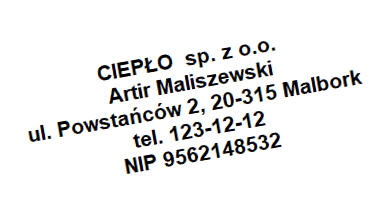 …………………………………………                                                …………………………………………    podpis i pieczątka dyrektora Szkoły                                                 podpis i pieczątka Przyjmującego            